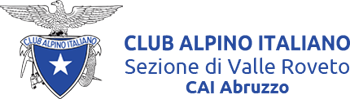 Via Porta Maggiore s.n.c.  67054 Civitella Roveto (AQ)   valleroveto@cai.itCOORDINATORE ESCURSIONE   FABIO BUSSIcell.       3290540193            Itinerario costantemente piuttosto ripido; è necessario superare con due piccoli salti di 1° grado. Assenza di acqua sul percorso. Si raccomanda una buona preparazione fisica.ESCURSIONE SOCIALE del giorno 09 luglio 2017PIZZO DETA da PeschiomacelloDifficoltà:  EEdislivello in salita m.1540km totali    tempo  complessivo  7,30 ore   /    andata ore 4.30, ritorno ore 3.00Descrizione itinerario Roccavivi (m 500), Fonte Mattè (m 700), Vallone di Peschio mcello, Monte Pizzo Deta (m 2041).Ritrovo:  APPUNTAMENTO a Roccavivi, incrocio via Fiume – Corso Vagnolo ore 7,00